13 ноября 2017 г. в Крымске завершилось «Первенство России по футболу среди женских команд I дивизиона 2017 года». В финальной части соревнований принимали участие три команды Сибирского федерального округ это команды: «Кристалл-Сибирь» г. Новосибирск, «Кузбасс» г. Кемерово, СШ «Рекорд» г. Иркутск.Итоговая таблица игр в подгруппах:Итоговое положение команд:1 – «Спарта-Свиблово»  г. Москва
2 – «Торпедо» г. Ижевск
3 – «Чертаново» г. Москва
4 – «Академия футбола» г. Тамбов
5 – «Кубаночка»-М-«РЦПС по ИВС» г. Краснодар
6 – «Дончанка»-М г. Азов
7 – «Звезда-2005» г. Пермь
8 – «Уфа» г. Уфа
9 – «Кристалл-Сибирь» г. Новосибирск
10 – «Кузбасс» г. Кемерово
11 – СШ «Рекорд» г. Иркутск.По результатам матчей финального этапа призами были отмечены лучшие игроки в каждой команде:СШ «Рекорд» г. Иркутск -Екатерина Ольшевская,
«Кузбасс» г. Кемерово  -Анна Ермолаева,
«Кристалл-Сибирь» г. Новосибирск -Алина Харланова,
«Уфа» г. Уфа - Виолетта Степанова,
 «Звезда-2005» г. Пермь - Юлия Чубарова,
«Дончанка» г. Азов - Мария Вечерковская,
«Кубаночка» г. Краснодар - Виктория Шкода,
«Академия футбола» г. Тамбов - Яна Воробьева,
«Чертаново» г. Москва - Полина Органова ,
«Торпедо» г. Ижевск - Татьяна Долматова,
«Спарта-Свиблово» г. Москва  - Татьяна Лопатина.Памятные призы получили лучшие футболистки финального турнира в номинациях:вратарь  - Юлия Серая («Спарта»),
защитница - Юлия Лайне («Уфа»),
полузащитница - Екатерина Фролова («Торпедо»),
нападающая - Кристина Черкасова («Чертаново»),
Лучшим бомбардиром с 6 забитыми мячами стала Кристина Ванькова («Чертаново»).
Лучшим игроком турнира признана Лина Якупова («Спарта»).Результаты матчей:13 ноября 2017 г.Финал. «Спарта-Свиблово»  - «Торпедо» 3:1
Голы: Брюханова Е. 45’, Аносенко Н. 58’, Якупова Л. 78’ – Миляева А. 37’.
Судьи: Крупская М. (Новоуральск), Поликарпова Е. (Тамбов), Топорова А. (Омск); Козырева Е. (Москва).
Состав «Спарта-Свиблово»: 35. Серая Ю. (в), 15. Кирикова Е. (4. Юревич А. 76’), 5. Сонгерлайнен О. (8. Брюханова Е. 34’), 14. Филатова Е., 2. Лопатина Т. (к), 3. Кольцова С., 10. Якупова Л., 7. Хотырева Я., 19. Деребезова Н., 9. Аборовичуте Д. (20. Багирова Ш. 80’), 18. Аносенко Н.
Состав «Торпедо»: 1. Родыгина А. (в), 17. Исупова С., 15. Миляева А., 4. Иванова Е., 2. Еремина С., 8. Еременкова Д. (к), 11. Бабушкина М. (Клюшкова Ю. 65’), 23. Долматова Т., 14. Лукина К., 21. Ананина М. (22. Косолапова Н. 24’), 10. Гаранина К. (7. Фролова Е. 27’).
Предупреждения: Филатова Е. («Спарта-Свиблово») 36’, Бабушкина М. («Торпедо») 58’, Лопатина Т. («Спарта-Свиблово») 75’.Матч за 3 место. «Чертаново» - «Академия футбола» 3:1
Голы: Черкасова К. 28’, Федотова Ю. 37’, Органова П. 61’ - Симакина Н. 16’.
Предупреждения: Федотова Ю. («Чертаново») 80’.12 ноября 2017 г.Матч за 9 место «Кристалл-Сибирь» - «Кузбасс» 4:0
Голы: Пляц Т. 8’, Калинина А. 10’, 28’, Кожевникова А. 30’.Матч за 7 место «Звезда-2005» - «Уфа» 2:0
Голы: Ибрагимова З. 32’, 76’.
Предупреждения: Ибрагимова З. 61’.Матч за 5 место «Кубаночка»-М- «РЦСП по ИВС» - «Дончанка»-М 2:0
Голы: Дергоусова В. 20’, Шкода В. 33’.
Предупреждения: Шкода В. («Кубаночка»-М- «РЦСП по ИВС») 40’, Гелбахиани Н. («Дончанка»-М)67’.½ финала. «Академия футбола» - «Торпедо» 1:3
Голы: Cимакина Н. 23’ – Лукина К. 42’, Долматова Т. 54’, Косолапова Н. 71’.
Предупреждения: Косолапова Н. («Торпедо») 8’, Долгих О. («Академия футбола») 41’, Стипан А. («Академия футбола») 46’.½ финала. «Чертаново» - «Спарта-Свиблово» 0:1
Голы: Якупова Л. 24’.
Предупреждения: Кузьмина Д. («Чертаново») 11’, Ванькова К. («Чертаново») 18’, Кислова А. («Спарта-Свиблово») 38’, Кольцова С. («Спарта-Свиблово») 59’. 5 тур – 10 ноября 2017 г.«Чертаново»-М - СШ «Рекорд» 4:0
Голы: Лысцова А. 40’ (автогол), Органова П. 46’, Ванькова К. 54’, 78’.«Торпедо» - «Кристалл-Сибирь» 2:0
Голы: Долматова Т. 19’, Лукина К. 69’.«Звезда-2005»-М - «Кубаночка»-«РЦСП по ИВС»-М 0:0
Предупреждения: Дергоусова В. 22’.«Спарта-Свиблово» - «Кузбасс» 6:0
Голы: Хотырева Я. 30’, Якупова Л. 32’, 42’, Деребезова Н. 68’, 75’, Филатова Е. 77’.«Уфа» - «Дончанка»-М 0:5
Голы: Михайлова Е. 8’ (пен.), 66’, 80’, Куропаткина В. 12’, 54’.
Предупреждения: Казакова В. («Уфа») 56’, Кадралиева М. («Дончанка»-М) 65’.4 тур – 9 ноября 2017 г.СШ «Рекорд» - «Звезда-2005»-М 0:3
Голы: Хорошева К. 7’, 31’, 68’.
Предупреждения: Бурцева А. (СШ «Рекорд») 46’.«Кубаночка»-«РЦСП по ИВС»-М - «Торпедо» 1:1
Голы: Шкода В. 37’ – Еременкова Д. 57’ (пен.)
Предупреждения: Исупова С. («Торпедо») 52’, Десятник А. («Кубаночка»-«РЦСП по ИВС»-М) 55’.«Кузбасс» - «Уфа» 0:1
Голы: Семакова Н. 2’.«Кристалл-Сибирь» - «Чертаново»-М 0:6
Голы: Ванькова К. 27’, 60’, 76’, Органова П. 42’, Харлампус Е. 48’, Говор А. 52’.«Дончанка»-М - «Академия футбола» 1:3
Голы: Куропаткина В. 14’ – Симакина Н. 7’, Подшивалина А. 33’ (пен.), 64’.3 тур – 7 ноября 2017 г.«Кристалл-Сибирь» - СШ «Рекорд» 4:2
Голы: Калинина А. 10’, 50’, Иванова Т. 21’, 75’ – Байсеитова Э. 18’, Кравцова А. 42’.«Чертаново»-М - «Кубаночка»-«РЦСП по ИВС»-М 4:0
Голы: Черкасова К. 26’, 33’, Говор А. 45’, Органова П. 57’.
Предупреждения: Шалимова А. («Чертаново») 79’.«Академия футбола» - «Кузбасс» 2:0
Голы: Долгих О. 24’, Симакина Н. 52’.
Предупреждения: Фомина Я. («Кузбасс») 51’, Маслова Е. («Кузбасс») 58’, Симакина Н. («Академия футбола») 70’.
Удаления: Маслова Е. («Кузбасс») 80’.«Торпедо» - «Звезда-2005»-М 2:1
Голы: Ананина М. 19’, Фролова Е. 54’ – Каргапольцева Е. 63’.«Уфа» - «Спарта-Свиблово» 0:2
Голы: Деребезова Н. 45’, 46’.
Предупреждения: Аносенко Н. («Спарта-Свиблово») 48’, Казакова В. («Уфа») 63’, Сонгерлайнен О. («Спарта-Свиблово») 65’.2 тур – 5 ноября 2017 г.СШ «Рекорд»- «Торпедо» 0:1
Голы: Лукина К. 42’.«Звезда-2005»-М - «Чертаново»-М 0:3
Голы: Черкасова К. 14’, Органова П. 67’, Ванькова К. 80’.
Предупреждения: Кулинич К. («Звезда-2005») 44’, Харлампус Е. («Чертаново») 60’.«Спарта-Свиблово» - «Академия футбола» 0:1
Голы: Симакина Н. 23’.
Предупреждения: Якупова Л. («Спарта-Свиблово»)63’, Лопатина Т. («Спарта-Свиблово») 63’, Левина М. («Академия футбола») 72’, Кислова А. («Спарта-Свиблово») 76’.«Кубаночка»-«РЦСП по ИВС»-М  - «Кристалл-Сибирь» 6:0
Голы: Дергоусова В. 17’, Шкода В. 20’, Ястребинская С. 26’, Десятник А. 34’, Становова Н. 57’ (пен.), Гикаева Т. 80’.
Предупреждения: Краснюк Т. («Кристалл-Сибирь») 32’.«Кузбасс» - «Дончанка»-М 1:3
Голы: Рябова Е. 53’ – Куропаткина В. 26’, 67’, Михайлова Е. 37’.
Предупреждения: Кадралиева М. («Дончанка»-М) 49’.1 тур – 4 ноября 2017 г. «Кубаночка»-«РЦСП по ИВС»-М - СШ «Рекорд» 3:0
Голы: Дергоусова В. 18’, Шестернева Е. 28’, 31’.
Предупреждения: Накторминова П. (СШ «Рекорд») 35’.«Кристалл-Сибирь» - «Звезда-2005»-М 1:1
Голы: Влас А.  39’ – Шумихина У. 49’.«Дончанка»-М – «Спарта-Свиблово» 1:1
Голы: Кадралиева М. 28’ – Одинцова Р. 24’.«Чертаново»-М - «Торпедо» 0:0
Незабитый пенальти: Кузьмина Д. («Чертаново») 18’.
Предупреждения: Миляева А.  («Торпедо») 17’, Еременкова Д. («Торпедо») 38’, Шалимова А. («Чертаново») 77’.«Академия футбола» - «Уфа» 1:2
Голы: Подшивалина А. 74’ – Лайне Ю. 71’, Самойлова А. 80’.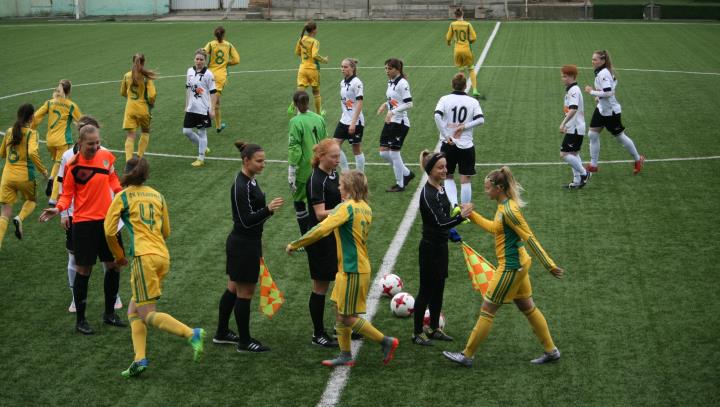 